Француски језик – 7 разредМесец март17.03.-21.03. 2020.Уџбеник ” Et toi? ”Стр. 56. Лекција 9.”L’expérience de Mélanie” – Меланијино истраживањеПреслушати материјал у прилогу и научити непознате речи.Речник: https://www.onlinerecnik.com/recnik/francuski/srpski/    23.03-27.03.2020.Стр. 57. Le discours indirect – Неуправни говорhttps://francuskisabojanom.wordpress.com/2014/03/28/neupravni-govor/https://sasaarsic.wordpress.com/gramatika-4/vii-razred/le-discours-indirect-indirektni-govor/Прочитати и радити вежбања која су дата у горе линку са решењима.30.03.- 03.04.2020.Стр. 60. Les pronoms démonstratifs – Показне заменицеhttps://francuskisabojanom.wordpress.com/2015/06/18/pokazne-zamenice-les-pronoms-demonstratifs/Прочитати и радити вежбања која су дата у горе линку са решењима.Стр. 60. урадити вежбање и стр. 64 вежбање 2.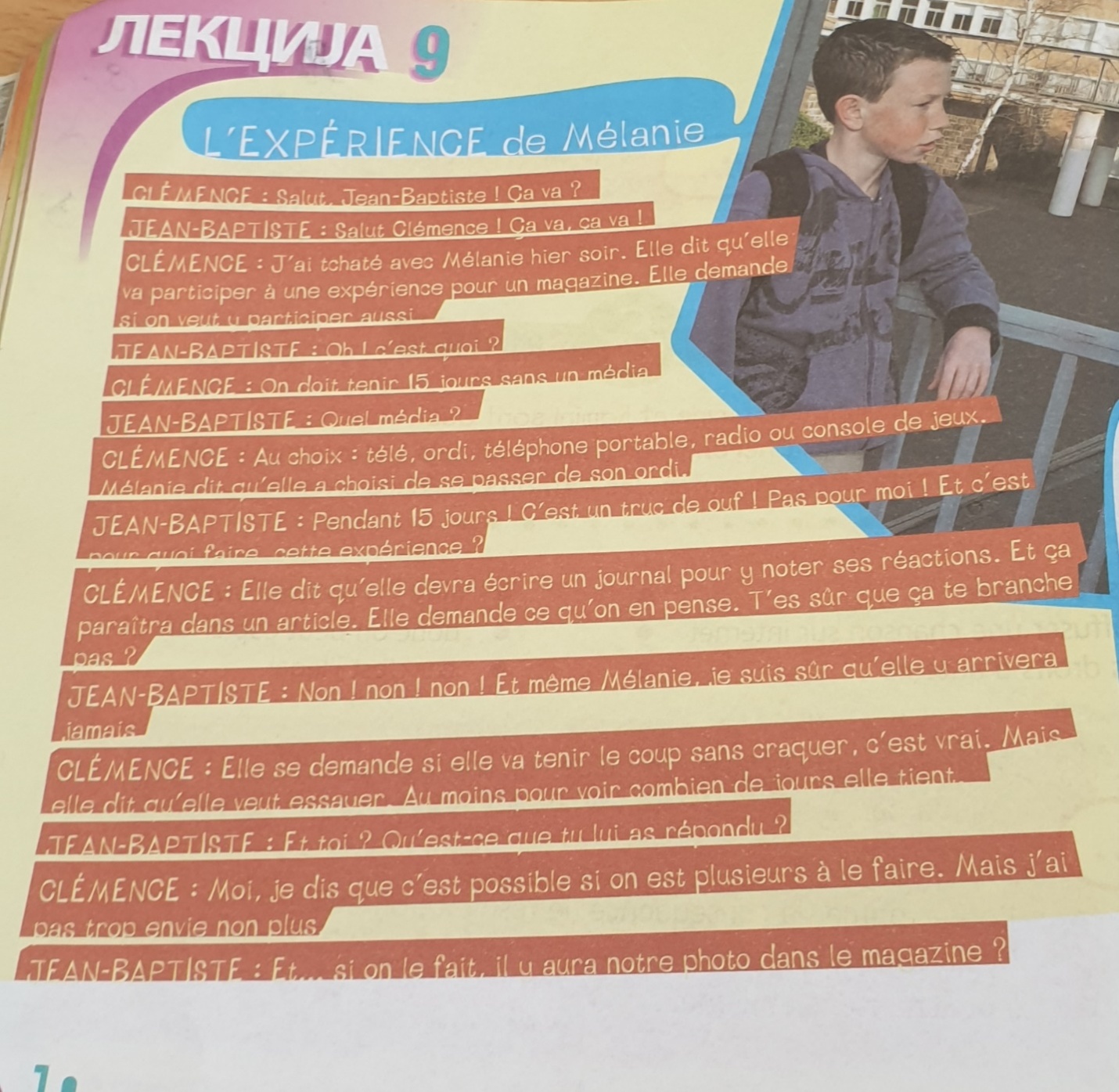 ПРЕСЛУШАТИ ЛЕКЦИЈУ